The most quoted Messianic Psalm in the New Testament.  The Christ used it to “silence False Doctrine” Psalm 110:1 The LORD said unto my Lord, Sit thou at my right hand, until I make thine enemies thy footstool.Double Reference – The English word “Lord” used twice, but the use of 2 Hebrew wordsThe first word “LORD” – YahwehThe second word “Lord” – AdonaiYahweh refers to the Father (As we saw the pronouncement of the Father in Psalm 2)Adonai  refers to David’s SonAdonai is to sit at Yahweh’s  right hand “until”Until Yahweh makes Adonai’s enemies His “footstool”The idea of “footstool” is illustrated in the book of Joshua:Joshua 10:24 And it came to pass, when they brought out those kings unto Joshua, that Joshua called for all the men of Israel, and said unto the captains of the men of war which went with him, Come near, put your feet upon the necks of these kings. And they came near, and put their feet upon the necks of them.Joshua 10:25 And Joshua said unto them, Fear not, nor be dismayed, be strong and of good courage: for thus shall the LORD do to all your enemies against whom ye fight.Adonai, here, is David’s Son as in Matthew 24:Matthew 22:41 While the Pharisees were gathered together, Jesus asked them,Matthew 22:42 Saying, What think ye of Christ? whose son is he? They say unto him, The Son of David.Matthew 22:43 He saith unto them, How then doth David in spirit call him Lord, saying,Matthew 22:44 The LORD said unto my Lord, Sit thou on my right hand, till I make thine enemies thy footstool?Matthew 22:45 If David then call him Lord, how is he his son?Matthew 22:46 And no man was able to answer him a word, neither durst any man from that day forth ask him any more questionsThe answer - Christ is the Eternal Anointed One that became flesh took on the seed of DavidThe word “Christ” in verse 42 is the Messiah, the “anointed One” as in Acts 4:26 Acts 2:26 - Christ is used for the word “His anointed” in Psalm 2:2 – Greek Christos“His anointed” in Psalm 2:2 is Hebrew Meschiyach – The Greek in Acts 4 – ChristosSo we see – Christ is God’s anointed One, - the Messiah sitting on the right hand of YahwehActs 4:25 Who by the mouth of thy servant David hast said, Why did the heathen rage, and the people imagine vain things?Acts 2:26 The kings of the earth stood up, and the rulers were gathered together against the Lord, and against his Christ.Psalm 2 talks about these Two (Yahweh and His “anointed” Hebrew Meschiyach)Psalm 2:1 Why do the heathen rage, and the people imagine a vain thing?Psalm 2:2 The kings of the earth set themselves, and the rulers take counsel together, against the LORD, and against his anointed, saying,Jesus is Messiah - Luke quotes Psalm 110 demonstrating the Psalm is MessianicLuke 20:40 And after that they durst not ask him any question at all.Luke 20:41 And he said unto them, How say they that Christ is David’s son?Luke 20:42 And David himself saith in the book of Psalms, The LORD said unto my Lord, Sit thou on my right hand,Luke 20:43 Till I make thine enemies thy footstool.Luke 20:44 David therefore calleth him Lord, how is he then his son?Another time, Christ talking to the Sadducees - devout religious leaders with bad lifestylesMark 12:28 And one of the scribes came, and having heard them reasoning together, and perceiving that he had answered them well, asked him, Which is the first commandment of all?Mark 12:29 And Jesus answered him, The first of all the commandments is, Hear, O Israel; The Lord our God is one Lord:Mark 12:30 And thou shalt love the Lord thy God with all thy heart, and with all thy soul, and with all thy mind, and with all thy strength: this is the first commandment.Mark 12:31 And the second is like, namely this, Thou shalt love thy neighbour as thyself. There is none other commandment greater than these.Mark 12:32 And the scribe said unto him, Well, Master, thou hast said the truth: for there is one God; and there is none other but he:Mark 12:33 And to love him with all the heart, and with all the understanding, and with all the soul, and with all the strength, and to love his neighbour as himself, is more than all whole burnt offerings and sacrifices.Mark 12:34 And when Jesus saw that he answered discreetly, he said unto him, Thou art not far from the kingdom of God. And no man after that durst ask him any question.How were these Scribes not far from quite making the Kingdom?After all - they believed!These Scribes believed Christ spoke Truth!These Scribes believed in the one God!These Scribes believed the commandment to love God with all is more than sacrifices!These Scribes believed Christ is the Son of David!Mark 12:35 And Jesus answered and said, while he taught in the temple, How say the scribes that Christ is the Son of David?Mark 12:36 For David himself said by the Holy Ghost, The LORD said to my Lord, Sit thou on my right hand, till I make thine enemies thy footstool.Mark 12:37 David therefore himself calleth him Lord; and whence is he then his son? And the common people heard him gladly.But, these Scribes were still missing a godly lifestyleMark 12:38  And he said unto them in his doctrine, Beware of the scribes, which love to go in long clothing, and love salutations in the marketplaces,Mark 12:39 And the chief seats in the synagogues, and the uppermost rooms at feasts:Look what these “believers” receive:Mark 12:40 Which devour widows’ houses, and for a pretense make long prayers: these shall receive greater damnation.Psalm 110:2 The LORD shall send the rod of thy strength out of Zion: rule thou in the midst of thine enemies.Psalm 110:3 Thy people shall be willing in the day of thy power, in the beauties of holiness from the womb of the morning: thou hast the dew of thy youth.Now how will Yahweh send Christ’s power From the midst of His enemiesWhen His people shall be willingFrom the “Womb of the morning”From the “Dew of His youth”Now, we can see Christ fulfilling an old prophecy mostly forgotten today:Genesis 22:17  That in blessing I will bless thee, and in multiplying I will multiply thy seed as the stars of the heaven, and as the sand which is upon the sea shore; and thy seed shall possess the gate of his enemies;First, in the “Womb of the morning”Acts 1:4 And, being assembled together with them, commanded them that they should not depart from Jerusalem, but wait for the promise of the Father, which, saith he, ye have heard of me.Acts 1:5 For John truly baptized with water; but ye shall be baptized with the Holy Ghost not many days hence.Acts 1:6 When they therefore were come together, they asked of him, saying, Lord, wilt thou at this time restore again the kingdom to Israel?Acts 1:7 And he said unto them, It is not for you to know the times or the seasons, which the Father hath put in his own power.Acts 1:8 But ye shall receive power, after that the Holy Ghost is come upon you: and ye shall be witnesses unto me both in Jerusalem, and in all Judaea, and in Samaria, and unto the uttermost part of the earth.Christ’s rule in “The Day of Thy youth” is with the Gospel Power of the Holy GhostHis disciples are willing to obey in order to receive the power - This is stated simply:Acts 1:12 Then returned they unto JerusalemAnd from Jerusalem (Judea) – They were baptized in the Holy Ghost – 3000 saved first dayThis was prophesied in Psalm 2:81st Christ’s “rod of His strength” was to Jews and spread to the uttermost parts of the earthActs 2:4 And they were all filled with the Holy Ghost, and began to speak with other tongues, as the Spirit gave them utterance.Peter, who before had denied Christ before 3 times preached a sermon quoting Psalm 110:Acts 2:32 This Jesus hath God raised up, whereof we all are witnesses.Acts 2:33 Therefore being by the right hand of God exalted, and having received of the Father the promise of the Holy Ghost, he hath shed forth this, which ye now see and hear.Acts 2:34 For David is not ascended into the heavens: but he saith himself, The LORD said unto my Lord, Sit thou on my right hand,Acts 2:35 Until I make thy foes thy footstool.Acts 2:36 Therefore let all the house of Israel know assuredly, that God hath made that same Jesus, whom ye have crucified, both Lord and Christ.Psalm 110:4 The LORD hath sworn, and will not repent, Thou art a priest for ever after the order of Melchizedek.We are given the unique and dual office of Christ as KingRighteous King – Verses 1-3 explained His office of King in the “Dew of His youth”Eternal King because He is Messiah by proclamation in Psalm 2:7Eternal PriestMade priest by Proclamation of Yahweh – Psalm 110:4With this Proclamation it is final – Priest foreverEternal – According to the orderAaronic priests for lifeMelchesedek EternalSuperior – Lion of Judah – Lamb slain from the Foundation of the EarthHebrews 7:1 For this Melchisedec, king of Salem, priest of the most high God, who met Abraham returning from the slaughter of the kings, and blessed him;Hebrews 7:2  To whom also Abraham gave a tenth part of all; first being by interpretation King of righteousness, and after that also King of Salem, which is, King of peace;Hebrews 7:3  Without father, without mother, without descent, having neither beginning of days, nor end of life; but made like unto the Son of God; abideth a priest continually.Hebrews 7:4 Now consider how great this man was, unto whom even the patriarch Abraham gave the tenth of the spoils.Hebrews 7:5  And verily they that are of the sons of Levi, who receive the office of the priesthood, have a commandment to take tithes of the people according to the law, that is, of their brethren, though they come out of the loins of Abraham:Psalm 110:5 The Lord at thy right hand shall strike through kings in the day of his wrath.The word “Lord” – Adonai (Christ) is on the right hand of Yahweh – Reversal of seatsChrist will “Strike through” kings – “On the Day of His Wrath”This is not the “Dew of His Youth”It is found in Revelation 6 through 19 the chapter that displays His WrathPsalm 110:6 He shall judge among the heathen, he shall fill the places with the dead bodies; he shall wound the heads over many countries.Vividly seen in Joel 3:9-17In Zechariah 14:1-3Isaiah 63:1-6Revelation 19:11-21II Thessalonians 2:8 And then shall that Wicked be revealed, whom the Lord shall consume with the spirit of his mouth, and shall destroy with the brightness of his coming:II Thessalonians 2:9 Even him, whose coming is after the working of Satan with all power and signs and lying wonders,II Thessalonians 2:10 And with all deceivableness of unrighteousness in them that perish; because they received not the love of the truth, that they might be saved.II Thessalonians 2:11 And for this cause God shall send them strong delusion, that they should believe a lie:II Thessalonians 2:12 That they all might be damned who believed not the truth, but had pleasure in unrighteousness.Psalm 110:7 He shall drink of the brook in the way: therefore shall he lift up the head.On the way to the Battle of Armageddon, The King will be victoriousWater is a type of the Holy Spirit (John 7:38-39) – Strengthened by the Power of the Holy GhostII Peter 3:9 The Lord is not slack concerning his promise, as some men count slackness; but is longsuffering to us-ward, not willing that any should perish, but that all should come to repentance.II Peter 3:10 But the day of the Lord will come as a thief in the night; in the which the heavens shall pass away with a great noise, and the elements shall melt with fervent heat, the earth also and the works that are therein shall be burned up.II Peter 3:11 Seeing then that all these things shall be dissolved, what manner of persons ought ye to be in all holy conversation and godliness,II Peter 3:12 Looking for and hasting unto the coming of the day of God, wherein the heavens being on fire shall be dissolved, and the elements shall melt with fervent heat?Isaiah 60:1 Arise, shine; for thy light is come, and the glory of the LORD is risen upon thee.Isaiah 60:2 For, behold, the darkness shall cover the earth, and gross darkness the people: but the LORD shall arise upon thee, and his glory shall be seen upon thee.Isaiah 60:3 And the Gentiles shall come to thy light, and kings to the brightness of thy rising.Isaiah 60:4 Lift up thine eyes round about, and see: all they gather themselves together, they come to thee: thy sons shall come from far, and thy daughters shall be nursed at thy side.Isaiah 60:5 Then thou shalt see, and flow together, and thine heart shall fear, and be enlarged; because the abundance of the sea shall be converted unto thee, the forces of the Gentiles shall come unto thee.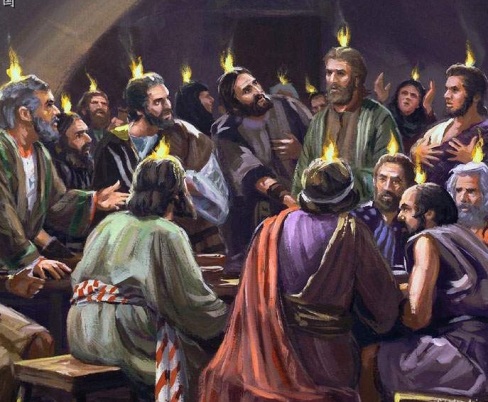 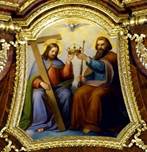 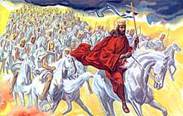 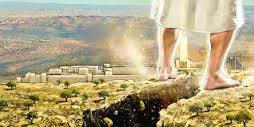 